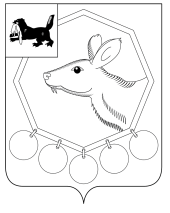 28.04.2021г.№15/6РОССИЙСКАЯ ФЕДЕРАЦИЯИРКУТСКАЯ ОБЛАСТЬМУНИЦИПАЛЬНОЕ ОБРАЗОВАНИЕ«БАЯНДАЕВСКИЙ РАЙОН»ДУМАРЕШЕНИЕ О ВНЕСЕНИИ ИЗМЕНЕНИЙ В РЕШЕНИЕ ДУМЫ ОТ 18.12.2020 Г. № 12/7 «ОБ УТВЕРЖДЕНИИ ПРОГНОЗНОГО ПЛАНА ПРИВАТИЗАЦИИ МУНИЦИПАЛЬНОГО ИМУЩЕСТВА МУНИЦИПАЛЬНОГО ОБРАЗОВАНИЯ «БАЯНДАЕВСКИЙ РАЙОН» НА .»В соответствии с Федеральным законом от 06.10.2003 № 131-ФЗ «Об общих принципах организации местного самоуправления в Российской Федерации», Федеральным законом от 21.12.2001 №178-ФЗ «О приватизации государственного и муниципального имущества», руководствуясь ст.ст. 209, 215, 217 Гражданского кодекса Российской Федерации, ст. ст. 27, 47 Устава муниципального образования «Баяндаевский район»,  Положением о приватизации муниципального имущества муниципального образования «Баяндаевский район» утвержденным решением Думы МО «Баяндаевский район» от 28.11.2013г. №43/6,ДУМА РЕШИЛА:1.Внести изменения в прогнозный план приватизации муниципального имущества муниципального образования «Баяндаевский район» на 2021г. утвержденный   Решением Думы муниципального образования «Баяндаевский район» от 18.12.2020 г. №12/7 «Об утверждении прогнозного плана приватизации муниципального имущества муниципального образования «Баяндаевский район» на .» в  новой редакции согласно Приложению № 1.          2.Настоящее решение подлежит опубликованию в районной газете «Заря» и на официальном сайте МО «Баяндаевский район» в информационно-телекоммуникационной сети «Интернет».Председатель Думы МО «Баяндаевский район»В.Т. ЕликовМэр МО «Баяндаевский район»А.П. Табинаев  	 	Приложение №1УТВЕРЖДЕНО решением Думы МО «Баяндаевский район»от 28.04.. № 15/6 Прогнозный план приватизации муниципального имущества  муниципального образования «Баяндаевский район»  на .N п/пНаименование имуществаМестонахождение имуществаСпособ приватизацииСрок приватизации12341.Автомобиль марки TOYOTA HIACE LH164L-BFMRSX (а/шины 195/70R15, а/магнитола), идентификационный номер JT141LHG401000052, государственный регистрационный знак М005ММ85, модель, номер двигателя 5L-5197331, номер шасси не установлен, номер кузова JT141LHG401000052, цвет кузова БЕЛЫЙИркутская область, Баяндаевский район,  ул.Бутунаева, 2Продажа муниципального имущества на аукционе1 квартал2Автомобиль ОПЕЛЬ ОМЕGA, идентификационный номер W0L0VBM6921046561, государственный регистрационный знак Т560ХА38, модель, номер двигателя Y26SE08655580, номер шасси не установлен, номер кузова W0L0VBM6921046561, цвет кузова СЕРЕБРИСТЫЙИркутская область, Баяндаевский район,  ул.Бутунаева, 2Продажа муниципального имущества на аукционе1 квартал3Легковой универсал ХОНДА АВАНСИЕР, идентификационный номер ОТСУТСТВУЕТ, государственный регистрационный знак М830ХН38, модель, номер двигателя F23A 3003858, номер шасси ОТСУТСТВУЕТ, номер кузова ТА2 1000571, цвет кузова Серый. Иркутская область, Баяндаевский район,  ул.Бутунаева, 2Продажа муниципального имущества на аукционе1 квартал4Автомобиль ЛАДА 2107, идентификационный номер XTA210740CY041102, государственный регистрационный знак Т920ХА38, модель, номер двигателя 21067, 9892155, номер шасси не установлен, номер кузова ХТА210740СY041102, цвет кузова ЯРКО-БЕЛЫЙИркутская область, Баяндаевский район,  ул.Бутунаева, 2Продажа муниципального имущества на аукционе1 квартал5Земельный участок, земли сельскохозяйственного назначения.Вид разрешенного использования: растениеводство.Кадастровый номер: 85:02:060403:81, площадью 856578+/-324.Кадастровая стоимость 1995826, 74 руб.Иркутская область, Баяндаевский район, урочище «Инкубаторная» на  автодороги «Иркутск - Усть-Ордынский - ЖигаловоПродажа муниципального имущества на аукционе1 квартал6Земельный участок, земли сельскохозяйственного назначения. Вид разрешенного использования: растениеводство, для иных видов сельскохозяйственного использования. Кадастровый номер: 85:02:060403:82, площадью 150000+/45. Кадастровая стоимость 349500 руб.Иркутская область, Баяндаевский район, урочище «Инкубаторная» на  автодороги «Иркутск - Усть-Ордынский - ЖигаловоПродажа муниципального имущества на аукционе1 квартал7Автомобиль КАВЗ-397620, идентификационный номер Х1Е39762030035889, государственный знак С324ТУ38, год выпуска 2003, модель, номер двигателя отсутствует, номер шасси 330740-30849544, номер кузова 30035889, цвет кузова БЕЛЫЙИркутская область, Баяндаевский район,  ул.Бутунаева, 2Продажа муниципального имущества на аукционе2 квартал